Таблица №2 Форма фиксации учебной деятельности (с 12по 16 мая 2020 года)5Б класс1.День недели2.Уроки по расписанию 3.Тема 4.Содержание урока(форма проведения: онлайн, с помощью какой-либо учебной платформы, через изучение конспекта, работа с интеллект картой, ссылка на просмотр видео урока и т.д. )5.Форма мониторинга / срок сдачи6. ФИО учителя,адрес электронной почты, телефон для осуществления обратной связи с обучающимсяВторник12 маябиология Ткани  растений и животных Работа с учебником стр.56-68 просмотреть  видеоурок . ссылка https://www.youtube.com/watch?v=LhSN6n7odd4Посмотреть видео Ответить письменно на вопросы на стр 68.Красноперова Н.Т.natasakrasnoperova43@gmail.comВторник12 маяОДНКНР«Мировые религии»Контрольный урокСоставить кроссворд о трех мировых религиях: христианство, буддизм , ислам. ( не менее 8 слов). Сдать в день урока -12.05. на электронную почту.Болотова З.М. 89194797560bolotova.zin@yandex.ruВторник12 маяМатематика (2 урока)«Сравнение углов»«Круговые диаграммы»https://www.youtube.com/results?sp=mAEB&search_query=построение+углов+сравнение+углов+5+классhttps://www.youtube.com/results?search_query=круговые+диаграммы+5+классупр по учебнику 1701,1706Упражнение выполнить и отправить фото в контакте в личное сообщение во вторник с 8.00-17.00Мозгалева Е.С.https://vk.com/id133343301или elena-mozgaleva@mail.ruВторник12 маяМузыкаО подвигах, о доблести, о славе…Слушать Песни военных лет. https://youtu.be/XsL_LFcXdQw   через ВКНет ДЗКилунина Н.А.     Группа в ВКhttps://vk.com/club193763446Вторник12 маярусскийПодготовка к контрольной работеНет дзВыслать:13.05Среда13 маяистория«Цезарь – повелитель Рима»«Падение республики»Параграфы 47-48Стр.247 вопрос 2 – письменно (не в печатном виде) в тетради.Письменно   сдать в день урока -13.05. на электронную почту Болотова З.М.89194797560bolotova.zin@yandex.ruСреда13 маярусскийРазделы науки о языкеТеория на стр. 138.Упр.705 (устно), 707 (устно)---------Т.В.Попова89082519572tvpopova00@bk.ruСреда13 маяЛитератураАстрид Линдгрен«Приключения Калле Блюмквиста»Читать текст  (стр.217 -225--------Т.В.Попова89082519572tvpopova00@bk.ruСреда13 маяКраеведение« Прикамье в военные годы»Читать стр. 135-143Вопросы и задания на стр. 143 выбрать одно из трех и письменно выполнить в тетради.Письменно   (сдать в день урока -13.05. на электронную почту )Болотова З.М.89194797560bolotova.zin@yandex.ruСреда13 маяФизкультура(2 урока)Легкая атлетика. Спорт. игрыПросмотр фильмов или передач-----------Бычков С.А.bychkovs3009@mail.ruЧетверг14 маяРусский (2 урока)Повторение морфологии Повторяем Части речи. Упр. 712 (устно)----------Т.В.Попова89082519572tvpopova00@bk.ruЧетверг14 маяМатематикаПроцентыhttps://www.youtube.com/results?sp=mAEB&search_query=проценты+5+классп40 стр 236 Перевести 45%,30%,2%,150% в дробь и 0,04;0,23;0,58;1 в процентыУпражнение выполнить и отправить фото в контакте в личное сообщение в четверг с 8.00-17.00Мозгалева Е.С.https://vk.com/id133343301или elena-mozgaleva@mail.ruЧетверг14 маяПсихологияВ мире с собой и другими.https://ppt-online.org/231268Посмотреть презентацию, заполнить в тетради таблицу с 10 слайда: мои лучшие качества, мои таланты, мои достижения.Ответы  по желанию в личное сообщение в контакте до 22.05.Четверг14 маяанглийский (гр Некрасовой О.В.)Посещение музеевПовторение грамматики Видео урок https://www.youtube.com/watch?v=VIiP77Y9ZRg&t=2s------------------Некрасова О.В.roshel12 @yandex.ruСтраница в ВКhttps://vk.com/id3340353Четверг14 маяАнглийский(гр Горяевой С.К.)Посещение музеев.Экскурсии по городам мира.Мой город.Просмотр видеороликов:https://www.youtube.com/watch?v=pk2RLn1YIfshttps://www.youtube.com/watch?v=5X4RyylTILIРабота с карточкой-заданием:Выполнить письменно с 1по 9 цифры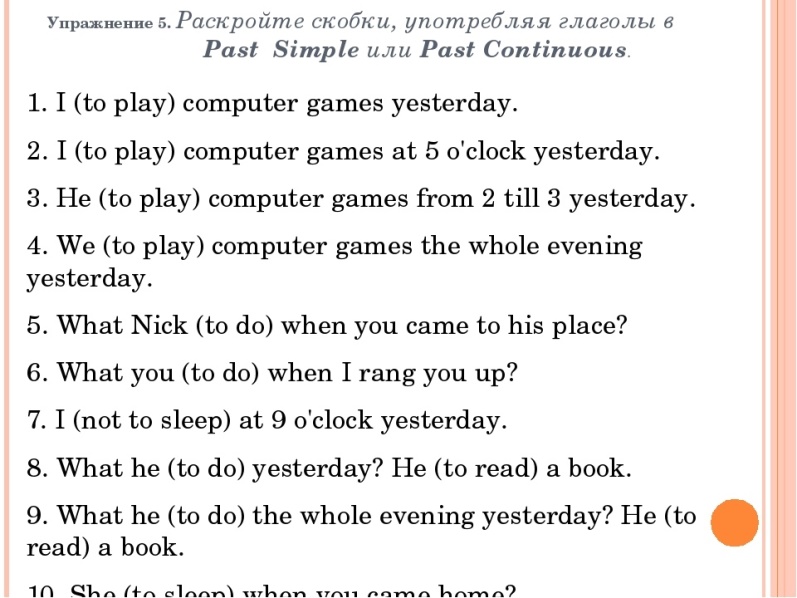 Фотографию выполненного задания выслать на электронную почту или личным сообщением в ВК (до 20.05)Гаряева С.К.№ телефона:  89048470925Эл.почта: sarapulova-94@mail.ruВК: https://vk.com/sonyagaryaevaПятница15 маяГеографияЧеловек и природа  Параграф 27 учебник ( стр. 132-135),На вопросы после параграфа  на стр. 135     ответить устно.  Выполнить  на выбор:1.творческую работу – рисунок плакат по  теме ЗАЩИТА ПРИРОДЫ 2. Сообщение об охраняемой территории Пермского края.отправляем  на  эл.почту или в ВКсрок сдачи до 22.05.20Акзегитова Е.В.lenaakzegitova@mail.ru.Пятница15 маяРусскийПовторение морфологииПовторяем Части речи. Учим слова в рамочках (стр. 121-131 устно)----------------Т.В.Попова89082519572tvpopova00@bk.ruПятница15 маяЛитератураАстрид Линдгрен «Приключения Калле Блюмквиста»Читать текст. Уметь отвечать на вопросы на стр.226 (устно)-----------------------Т.В.Попова89082519572tvpopova00@bk.ruПятница15 маяМатематикаПроценты Нахождение % от числаhttps://www.youtube.com/results?sp=mAEB&search_query=проценты+процент+от+числа+5+класс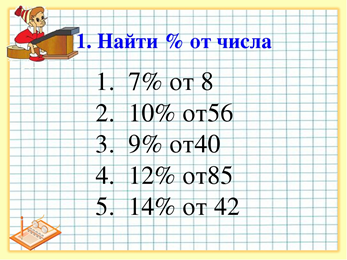 Упражнение выполнить и отправить фото в контакте в личное сообщение в пятницу с 8.00-17.00Мозгалева Е.С.https://vk.com/id133343301или elena-mozgaleva@mail.ruПятница15 маяанглийский (гр Некрасовой О.В.)Экскурсии по городам мираРабота с лингвострановедческим справочником Стр. 144 в учебнике упр. VI  В лингвострановедческом справочнике в учебнике найти понятия, обозначенные под буквами  a-m. Распределить данные понятия в таблицу из трех колонок соответственно.Выслать фото работы не позднее 15 мая. Некрасова О.В.roshel12 @yandex.ruСтраница в ВКhttps://vk.com/id3340353Пятница15 маяАнглийский(гр Горяевой С.К.)Посещение городов России.Посещение городов Великобритании.Мои самые интересные воспоминания.Просмотр видеороликов:https://www.youtube.com/watch?v=pk2RLn1YIfshttps://www.youtube.com/watch?v=5X4RyylTILIРабота с карточкой-заданием:Выполнить письменно с 1по 9 цифры (карточку попросить либо у классного руководителя, либо у Гаряевой С.К.)Фотографию выполненного задания выслать на электронную почту или личным сообщением в ВК (до 20.05)Гаряева С.К.№ телефона:  89048470925Эл.почта: sarapulova-94@mail.ruВК: https://vk.com/sonyagaryaevaПятница15 маяфизкультураЛегкая атлетика. Спорт. игрыПросмотр фильмов или передачBychkovs3009@mail.ruБычков С.А.Суббота16 маяИзоДекоративное искусство Древней Греции. Костюм эпохи Древней Греции. Греческая керамикаhttps://vk.com/video-119706300_456239039 https://vk.com/video-119706300_456239036https://vk.com/video-119706300_456239045 Просмотреть видео (по желанию можете повторить)                Д / З НЕТЕлтышева Н.В.ВК: https://vk.com/id58645223Суббота16 маяЭкономика«Финансовая грамотность»https://www.youtube.com/results?sp=mAEB&search_query=ученые+экономисты+5+класспросмотреть мульт и записать основные финансовые постулаты из каждой серии.Дз не отправлятьМозгалева Е.С.https://vk.com/id133343301или elena-mozgaleva@mail.ruСуббота16 маяТехнология (девочки)Что такое творческий проект.Просмотр видеоролика по теме урока.https://www.youtube.com/watch?v=Ae66zkPCXxs&t=40sПросмотр видеороликаbrylunova@inbox.ruБрылунова М.А. 89048465306Суббота16 маяТехнология(мальчики)Что такое творческий проект.Просмотр видеоролика по теме урока.https://www.youtube.com/watch?v=Ae66zkPCXxs&t=40sПросмотр видеороликаБажанов Ю.О89504488669lopacuk1@mail.ruСуббота16 маяИнформатика(гр Худяковой И.А.)Создание движущих изображений1. По алгоритму в учебнике выполнить практическую работу 17 задание 1 (стр.176-178). Перед выполнением работы просмотрите видеоролик на Youtube по созданию анимации в программе PowerPoint http://www.youtube.com/watch?v=uDrLjask8v82. Готовый файл сохранить ФАМИЛИЯ_КЛАСС  и отправить на эл.почту  Для тех у кого нет компьютера (ноутбука)Ответить письменно на вопрос 20 на стр.98 и отправить фото на эл.почту  Отправить файл с выполненной практической работой на эл. почту до 16 апреля (включительно) Худякова И.А.89024785564эл.почта: hia1980@mail.ru Индивидуальные консультации через VK, а отправлять задания на ЭЛЕКТРОННУЮПОЧТУИнформатика(Пащенко Т.В.)Пащенко Т.В.89504425188эл.почта: tapaznaika2020 @gmail.com 